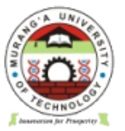                                 MURANG’A  UNIVERSITY OF TECHNOLOGYSCHOOL OF EDUCATIONUNIVERSITY EXAMINATION FOR THE DEGREE OF BACHELOR OF EDUCATION ECDE	3RD YEAR 1ST SEMESTER 2015/2016 ACADEMIC YEAR	MAIN CAMPUS REGULAR COURSE CODE: EEC 3311COURSE TITLE: SCIENCE ACTIVITIES IN ECDEEXAM VENUE: 		     STREAM: 	 BED ECDEDATE: 				   EXAM SESSION: TIME: 2   HOURS Instructions:Answer  Question ONE (COMPULSORY) and ANY other 2 questionsCandidates are advised not to write on the question paper.Candidates must hand in their answer booklets to the invigilator while in the examination room.1a). Suggest why it is necessary to have records for ECE science. (3 marks)b). What are the main objectives of teaching Svience to ECE children (5 marks)c). Explain 3 qualities of a good ECE science teacher ( 3 marks)d). Using the topic WATER give 4 activities a science teacher would use to effectively inmart this concept to the children (4 marks)e). Evaluation is an important aspect of ECE science curriculum. Identify and explain the main methods of evaluating ECE science . (10 marks)f). Outline 5 scientific skills children are likely to develop during their science lesson (5 marks)SECTION B2Discuss the scientific process of solving problems (20 marks)3a). Explain the contribution of the following theorists to the development of Early Childhood Education science.Brunner (5 marks)Dewey (5marks)Piaget (5 marks)b). As an expert you have been called upon to explain what is covered in ECE science. Enumerate some of the areas you will talk about (5 marks)4Describe the nature of African Indigenous Science (20 marks)5Discuss the various methods /techniques of teaching ECE science (20 marks)